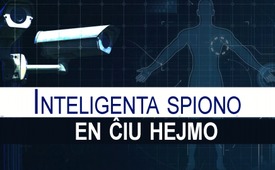 Inteligenta spiono en ĉiu hejmo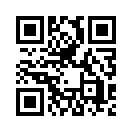 Ĉu voĉa kontrolo en elektraj aparatoj estas akiri komforton koste de privateco ?Ne nur aŭtoj kaj inteligentaj telefonoj, sed pli kaj pli da teknikaj hejmaj aparatoj kiel ekzemple fornoj, telerolaviloj kaj ventoliloj estas ekipitaj per mikrofonoj kaj ili estas kontroleblaj per voĉo. Tio sonas komforta, ĉu ne ? Sed en ĉi tiu teknika novigo ne temas nur pri pli da komforto, kiel prezentite. Estas, por tiel diri, nur allogaĵo.
Efektive la objektivo estas ciferece enretigi ĉion kaj kolekti en biometrian datumbazon tiom da datumoj pri ĉiu homo kiom eblas. Ĉi tiu datumbazo enhavas biologiajn mezurojn aŭ fizikajn trajtojn, tio estas eksterajn personecajn trajtojn kaj kondutajn strukturojn de homoj por ilin identigi.
Tiamaniere la konsumanto mem enportas la spionojn en la domon kaj kreas sian propran perfektan kontrolsistemon. Ĉu fordoni sian liberecon kontraŭ iomete pli da komforto ne estas tro granda ofero ?de wou.Fontoj:www.watson.ch/digital/google/319645355-der-spion-in-deinem-haushaltsgeraet
www.kaspersky.de/resource-center/definitions/biometricsAnkaŭ tio povus interesi vin:#KompletaGvatado - gvatado - www.kla.tv/KompletaGvatado

#Ciferecigo - www.kla.tv/Ciferecigo

#SmartHome-eo - home - www.kla.tv/SmartHome-eoKla.TV – Novaĵoj alternativaj ... liberaj – sendependaj – necenzuritaj ...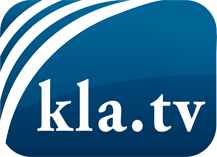 Tio kion la amaskomunikiloj devus ne kaŝi ...Tio pri kio oni aŭdas malmulte, de la popolo por la popolo...Regulaj informoj ĉe www.kla.tv/eoIndas resti ĉe ni!Senpaga abono al nia retpoŝta informilo ĉi tie: www.kla.tv/abo-enSekureca Avizo:Kontraŭaj voĉoj bedaŭrinde estas pli kaj pli cenzuritaj kaj subpremitaj. Tiom longe kiom ni ne orientiĝas laŭ la interesoj kaj ideologioj de la gazetara sistemo, ni ĉiam sciu, ke troviĝos pretekstoj por bloki aŭ forigi Kla.TV.Do enretiĝu ekstere de interreto hodiaŭ! Klaku ĉi tie: www.kla.tv/vernetzung&lang=eoLicenco:    Licence Creative Commons kun atribuo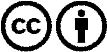 Oni rajtas distribui kaj uzi nian materialon kun atribuo! Tamen la materialo ne povas esti uzata ekster kunteksto. Sed por institucioj financitaj per la aŭdvida imposto, ĉi tio estas permesita nur kun nia interkonsento. Malobservoj povas kaŭzi procesigon.